Objetivo a desarrollar. OACuerpos geométricos.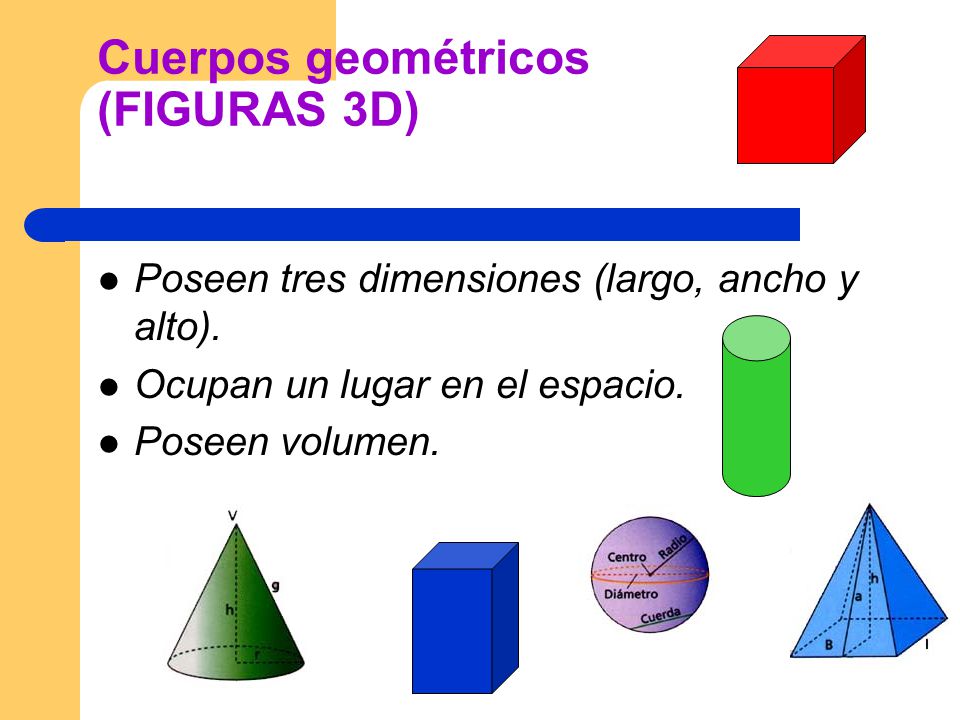 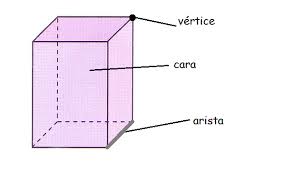 1. Completa.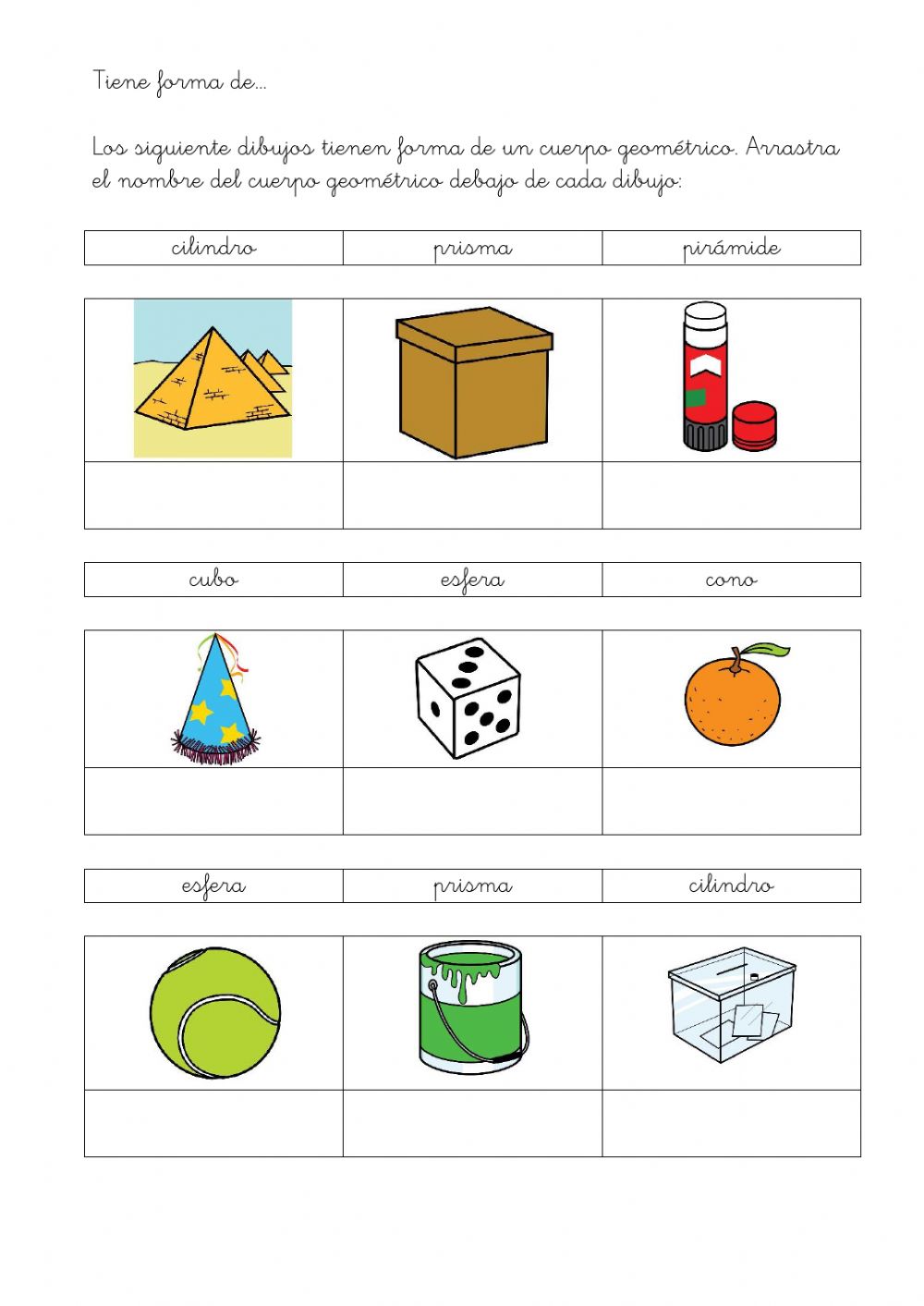 